به نام ایزد  دانا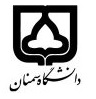 (کاربرگ طرح درس)                   تاریخ بهروز رسانی:               دانشکده     فیزیک                                               نیمسال اول سال تحصیلی00-99بودجهبندی درسمقطع: کارشناسیمقطع: کارشناسیمقطع: کارشناسیتعداد واحد: 3- نظری.تعداد واحد: 3- نظری.فارسی: فیزیک حالت جامد 1فارسی: فیزیک حالت جامد 1نام درسپیشنیاز : مکانیک کوانتومی 1، ترمودینامیک و مکانیک آماریپیشنیاز : مکانیک کوانتومی 1، ترمودینامیک و مکانیک آماریپیشنیاز : مکانیک کوانتومی 1، ترمودینامیک و مکانیک آماریپیشنیاز : مکانیک کوانتومی 1، ترمودینامیک و مکانیک آماریپیشنیاز : مکانیک کوانتومی 1، ترمودینامیک و مکانیک آماریلاتین: Solid state physicsلاتین: Solid state physicsنام درسشماره تلفن اتاق: 2290شماره تلفن اتاق: 2290شماره تلفن اتاق: 2290شماره تلفن اتاق: 2290مدرس/مدرسین: فاطمه شریعتمدارطهرانیمدرس/مدرسین: فاطمه شریعتمدارطهرانیمدرس/مدرسین: فاطمه شریعتمدارطهرانیمدرس/مدرسین: فاطمه شریعتمدارطهرانیمنزلگاه اینترنتی: http://Ftehrani.profile.semnan.ac.irمنزلگاه اینترنتی: http://Ftehrani.profile.semnan.ac.irمنزلگاه اینترنتی: http://Ftehrani.profile.semnan.ac.irمنزلگاه اینترنتی: http://Ftehrani.profile.semnan.ac.irپست الکترونیکی:f_tehrani@semnan.ac.irپست الکترونیکی:f_tehrani@semnan.ac.irپست الکترونیکی:f_tehrani@semnan.ac.irپست الکترونیکی:f_tehrani@semnan.ac.irبرنامه تدریس در هفته :   سه شنبه 14-13 و چهارشنبه 12-10برنامه تدریس در هفته :   سه شنبه 14-13 و چهارشنبه 12-10برنامه تدریس در هفته :   سه شنبه 14-13 و چهارشنبه 12-10برنامه تدریس در هفته :   سه شنبه 14-13 و چهارشنبه 12-10برنامه تدریس در هفته :   سه شنبه 14-13 و چهارشنبه 12-10برنامه تدریس در هفته :   سه شنبه 14-13 و چهارشنبه 12-10برنامه تدریس در هفته :   سه شنبه 14-13 و چهارشنبه 12-10برنامه تدریس در هفته :   سه شنبه 14-13 و چهارشنبه 12-10اهداف درس: آشنایی با ساختارهای بلوری و ویژگی های الکترونیکی ، حرارتی و مکانیکی آنهااهداف درس: آشنایی با ساختارهای بلوری و ویژگی های الکترونیکی ، حرارتی و مکانیکی آنهااهداف درس: آشنایی با ساختارهای بلوری و ویژگی های الکترونیکی ، حرارتی و مکانیکی آنهااهداف درس: آشنایی با ساختارهای بلوری و ویژگی های الکترونیکی ، حرارتی و مکانیکی آنهااهداف درس: آشنایی با ساختارهای بلوری و ویژگی های الکترونیکی ، حرارتی و مکانیکی آنهااهداف درس: آشنایی با ساختارهای بلوری و ویژگی های الکترونیکی ، حرارتی و مکانیکی آنهااهداف درس: آشنایی با ساختارهای بلوری و ویژگی های الکترونیکی ، حرارتی و مکانیکی آنهااهداف درس: آشنایی با ساختارهای بلوری و ویژگی های الکترونیکی ، حرارتی و مکانیکی آنهاامکانات آموزشی مورد نیاز:امکانات آموزشی مورد نیاز:امکانات آموزشی مورد نیاز:امکانات آموزشی مورد نیاز:امکانات آموزشی مورد نیاز:امکانات آموزشی مورد نیاز:امکانات آموزشی مورد نیاز:امکانات آموزشی مورد نیاز:امتحان پایانترمامتحان میانترمارزشیابی مستمر(کوئیز)ارزشیابی مستمر(کوئیز)فعالیتهای کلاسی و آموزشیفعالیتهای کلاسی و آموزشینحوه ارزشیابینحوه ارزشیابیدرصد نمرهدرصد نمرهSolid state physics    HofmannSolid state physics    RosenbergSolid state physics    KittelSolid state physics    HofmannSolid state physics    RosenbergSolid state physics    KittelSolid state physics    HofmannSolid state physics    RosenbergSolid state physics    KittelSolid state physics    HofmannSolid state physics    RosenbergSolid state physics    KittelSolid state physics    HofmannSolid state physics    RosenbergSolid state physics    KittelSolid state physics    HofmannSolid state physics    RosenbergSolid state physics    Kittelمنابع و مآخذ درسمنابع و مآخذ درستوضیحاتمبحثشماره هفته آموزشیآشنایی با بلورها و ساختارهای بلوری1انواع ساختارهای بلوری2صفحات و جهتهای بلوری3روشهای تعیین ساختاربلوری-پراش پرتو X4شبکه وارون5روشهای دیگر تعیین ساختار بلوری6پیوندها در جامدات7خواص گرمایی شبکه –ارتعاشات شبکه8ارتعاشات شبکه-ادامه9ظرفیت گرمایی شبکه10مدل اینشتین و دبای 11آزمون12رسانندگی گرمایی و انبساط گرمایی13انتقال فاز14رفع اشکال و مرور15Review 16